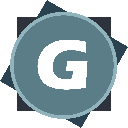 Gifted Children’s Association of British ColumbiaAPPLICANT CONTACT INFORMATIONAPPLICANT CONTACT INFORMATIONAPPLICANT CONTACT INFORMATIONAPPLICANT CONTACT INFORMATIONAPPLICANT CONTACT INFORMATIONNAMEHONORIFICADDRESSCITY, POSTAL CODEBIRTHDATETELEPHONEEMAILWhat motivates you to become a board member for the Gifted Children’s Association of BC?Describe your education history.Describe your employment experience.What previous and current board experience do you have?Describe any previous and current community involvement and volunteer experience.What special qualifications and/or skills would you bring to the board?